Krockgodkänd belysningsstolpe 4 meterA-01-01530 NC-ECO E35 E0Belysningsstolparna är ämnade att placeras vid motor- och länsvägar, övriga vägar, cirkulations- (och parkeringsplatser)Tillverkare:Northcone AB	org nr 556795-3905 Rågåkersgatan 5781 74 Borlänge4.	 	System för bedömning och fortlöpande kontroll av prestandan enligt0402-CPR-SC1043-14Bedömningsdokumentet enligtEAD 13-12-0003-01.06Teknisk bedömning enligtETA-13/0692Bedömningsorgan är med identifikationsnummer och namn0402	RISE Sveriges Tekniska forskningsinstitutPrestanda gällande produkt:Terrängklass:	II	EN 40-3-1Referensvind:	24 m/s	EN 40-3-1Lastfaktor klass:	A	EN 40-3-3Utböjning klass:	2	EN 40-3-3Höjd stolpe inklusive arm:   4 m	EN 40-2Längd arm:	0 m	EN 40-2Diameter arm:	0 mm	EN 40-2Diameter stolpe mark:	108 mm	EN 40-2Diameter stolpe bas:	114 mm	EN 40-2Vikt armatur:	12 kg	EN 40-3-3Vindyta armatur:	0,12 kvm	EN 40-3-3Ingående material stolpe: Höghållfast stål 2 mmFörstärkning lucka Förstärkning bas rörIngående material arm:	Rör 76 x 2,9 mmHållfasthet och utböjning:   Genom beräkning	EN 40-3-3Genom provning	EN 40-3-2Korrosionsskydd:	Höghållfast stål belagd med Magnelis® EN 10346Förstärkning varmgalvaniserad	SS-EN 1461 Rör varmgalvaniserad	SS-EN 1461Bedömning enligt krav	EN 40-5 bilaga ATestning och utvärdering	LCA och hållbarhetsintyg*Testning och utvärdering	Produktgaranti 20 år*Passiv säkerhet klass:	70NE2	EN 12767*) Dokument framtagna av Northcone som bland annat visar resultat från tester som ligger till grund för bedömning enligt krav i EN 40-5 bilaga A. LCA och hållbarhetsintyg (F-01-01295) samt Produktgaranti 20 år (F-01-01296).Prestandan för ovanstående produkt överensstämmer med den angivna prestandan. Denna prestandadeklaration har utfärdats i enlighet med förordning (EU) nr 305/2011 på eget ansvar av den tillverkare som anges ovan.Undertecknad på tillverkarens vägnar är: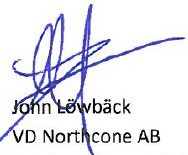 